TEORETICKÁ A PREKLINICKÁ VÝUKA
TASKFORCE pro teoretické a preklinické předměty:porada se uskuteční 13.11.2019 v 15 hodinPRŮBĚŽNÉ INFORMACEbudou rozeslány pokyny ke konání zkoušek v ZS 2019/20agenda studijního oddělení: obvyklý průběh odvolání, sladění pravidel ČP a AP, odvolání či stížnosti, dle POSu se vyřizují na úrovni děkana či podstupují RUKPŘÍLOHYStatistika ukončení studia a ISP 2018/19Volitelné předmětyI.Zanechání/ukončení studia v ČPZanechání/ukončení studia v APISPAnalýza 1. ročníku ČPStudenti přijatí na prospěch končí orientačně s nižším počtem kreditů, větší část z nich pravděpodobně reálně nestuduje (cca 1/3 dosáhne sotva 10 kreditů)Loni:V ČP ukončilo studium 23 %, ISP 11 %; cca 66 % pokračuje ve standardním 2. ročníku (STEJNÉ)V AP ukončilo studium 22,5%, ISP 4 %; cca 73,5 % pokračuje ve standardním 2. ročníku (LEPŠÍ)Plnění anatomie (prof. Smetana)2018/19 LEK:  66% (29 studentů vyčerpalo všechny termíny, 20 studentů ke zkoušce nepřišlo)v minulém roce splnilo 68 % (zkoušku splnilo 84 % z těch, co ji aspoň 1× konali)ALEK: 69% (9 vyčerpalo všechny termíny, 10 studentů ke zkoušce nepřišlo)v minulém roce splnilo 75 % (zkoušku splnilo 84 % z těch, co ji aspoň 1× konali)V ČP srovnatelné výsledky, určité zhoršení v AP za posledních 5 let 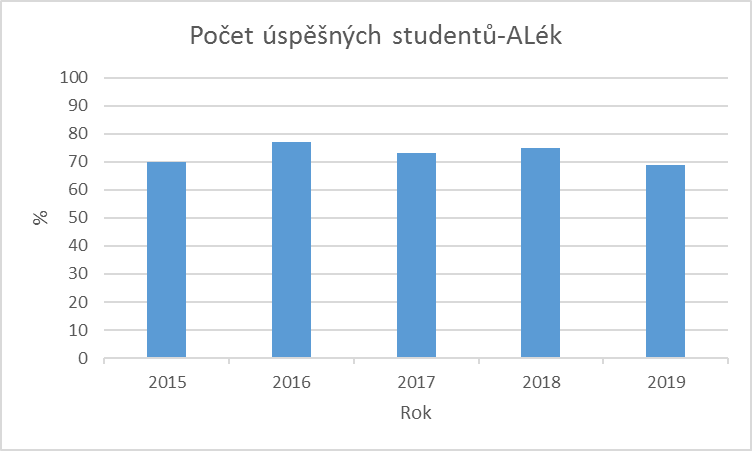 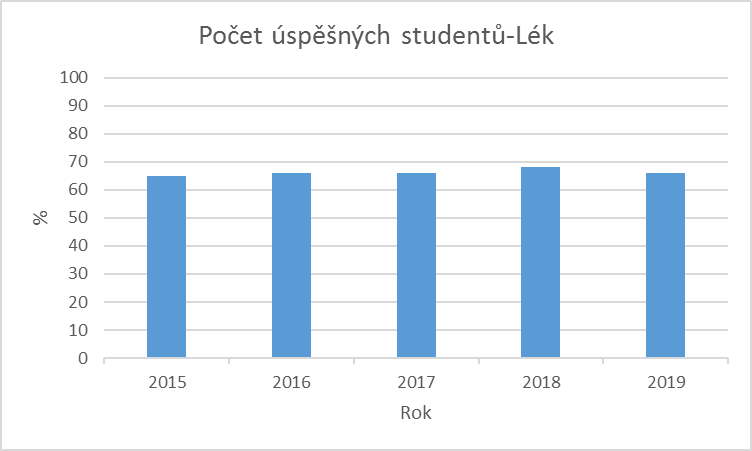 Plnění histologie (doc. Kučera)LEK: splnilo 60,7 % (z nesplněných 47 % známka 4; 43 % nezískalo Z, 10 % se Z nešlo vůbec ke Zk) 
v minulém roce splnilo 69 % (zkoušku splnilo 83 % z těch, co ji aspoň 1× konali)ALEK: splnilo 69,2 % (z nesplněných 72 % známka 4; 11 % nezískalo Z, 17 % se Z nešlo vůbec ke Zk)v minulém roce splnilo 77 % (zkoušku splnilo 85 % z těch, co ji aspoň 1× konali)Zhoršení u obou paralelekCELKOVĚ ČP VÝSLEDKY PŘIBLIŽNĚ STEJNÉ, U AP DOŠLO K MÍRNÉMU ZHORŠENÍIII.Postup při zápisu volitelných předmětů na akademický rok 2019/2020:Nabídka předmětů je zveřejněná v SISu a na webu fakultyZápis VP se děje prostřednictvím SISu a je možný po splnění všech studijních povinností, vyjma prázdninové praxe, letního výcvikového kurzu, kurzu sportovní a rekondiční masáže a SRZk, které je možno plnit během prázdnin do konce zkouškového období  ak. roku. VP ZIMNÍ SEMESTR - TERMÍNY ZÁPISU VOLITELNÝCH PŘEDMĚTŮZápis VP na zimní semestr 2019/20 pro ty, co splnili studijní povinnosti, byl možný od 15. 07. 2019 (od 09.00 hod.) do 07. 10. 2019.Zápis VP pro ostatní, včetně nově přijatých studentů 1. ročníku 2019/2020 od 13. 09. 2019 9:00 do 07. 10. 2019. Zápis VP pro studenty z cizích fakult od 2.10.2019 9:00  do 07. 10. 2019 VP LETNÍ SEMESTR - TERMÍNY ZÁPISU VOLITELNÝCH PŘEDMĚTŮZápis volitelných předmětů na letní semestr bude povolen pro studenty všech ročníků a oborů od 01. 02. 2020 v 09:00 hodin do 25. 02. 2020 23:59Zápis VP pro studenty z cizích fakult 19. 02. 2020 9:00 do 25. 02. 2020 Na pozdější úpravu (zapisování a rušení) ze strany studentů a vyučujících po stanoveném datu nebude brán zřetel. Výjimku tvoří předměty, jejichž zápis je podmíněný složením vstupního testu.Výběr VP je možný z nabídek všech fakult UK, které povolily zápis cizím studentům.  V této souvislosti Vás prosím, vygenerujte si seznam zapsaných studentů do předmětu ze SISu až po ukončení zápisu VP a dbejte na dodržování docházky jen takto zapsaných studentů – studenti, kteří nejsou zapsáni do SISu, nemohou získat zápočet.   Vaše informace pro studenty musí být uvedena na SISu, pokud je zveřejněna ještě jinde (nástěnka, web ústavu apod.), informace se musí shodovat a v každém případě odpovídat schváleným podmínkám a pravidlům.  Ročník (zapsáno k 1.10.2018)Ukončení studia
(s přij/bez přijím.zk.)1 (406)100 (64+36)219364551Ročník (zaps. K 1.10.2018)CelkemZanechánoV řizení vč. odvolání1 (116)312011213583826431251106312Ročník (celkem ČP, AP)Opakovaný předmětPočet – ČP+AP(38) (7)Anatomie11+3Anatomie + terminologie1Histologie a obecná embryologie26+4(7) (2)Fyziologie1Lékařská chemie a biochemie4Lékařská chemie a biochemie + Biologie1Lékařská chemie a biochemie + praxe1Fyziologie + Intenzivní kurz češtiny0+2(17) (7)Patologická fyziologie2Patologická fyziologie + Patologie3+1Patologie 10+6Patologie + Mikrobiologie1Patologie + Patobiochemie1(4)Farmakologie3Farmakologie + Dermatovenerologie1(3)Zkouška z interny3Zapsáno 31.10.2018Řádný 2. r.Zanechali, ukončenoISPČP406268 (66 %)100 (24,6%)38 (9,4%)AP11678 (67,2%)31 (26,7%)7 (6%) Celkový počet (ČP+AP+nelékařské obory)2017/20182018/20192019/2020Počet zapsaných studentů381237354062počet VP předmětů406405410max. počet studentů ZS+LS123561201711742počet zapsaných ZS+LS/%5071/41%5884/49%*Průměrná délka (sem.)1,161,161,16Průměrné kredity2,82,762,72nesplněné VP/%658/13%551/9,4%*Z toho:Všeobecné lékařství2017/20182018/20192019/2020Počet zapsaných studentů198719551932počet VP předmětů 260254251max. počet studentů 894086298268počet zapsaných –/%3689/41%3989/46%*Průměrná délka (sem.)1,181,181,17Průměrné kredity2,862,822,8nesplněné VP/%360/9,8%291/7%* Anglická paralelka2017/20182018/20192019/2020Počet zapsaných studentů889790715počet VP předmětů - AP697678max. počet studentů AP193419071892počet zapsaných – AP/%1059/55%1149/60%*Průměrná délka (sem.)1,161,141,14Průměrné kredity2,972,992,92nesplněné VP/%108/10%97/8,4%** až po ukončení 2019/2020